Nowe kwoty przychodu decydujące 
o zmniejszeniu lub zawieszeniu świadczeń emerytalno-rentowych 
od dnia 1 marca 2023 r.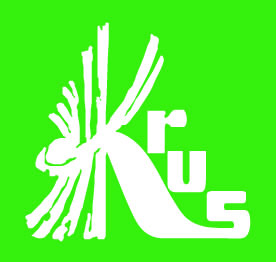 Kasa Rolniczego Ubezpieczenia Społecznego informuje, że od 1 marca 2023 r. zmieniają się kwoty miesięcznego przychodu powodujące zmniejszenie lub zawieszenie świadczeń emerytalno-rentowych. Od 1 marca 2023 r. kwoty przychodu powodujące zmniejszenie/zawieszenie emerytury lub renty wynoszą odpowiednio:•    70% przeciętnego miesięcznego wynagrodzenia tj. 4.713 zł 50 gr,•    130% tego wynagrodzenia, tj. 8.753 zł 60 gr.Nowe kwoty miesięcznego przychodu powodujące zmniejszenie/zawieszenie emerytury lub renty ogłosił komunikatem z dnia 14 lutego 2023 r. Prezes Zakładu Ubezpieczeń Społecznych, w związku z ogłoszeniem przez Prezesa Głównego Urzędu Statystycznego przeciętnego miesięcznego wynagrodzenia za IV kwartał 2022 r. (6.733 zł 49 gr).Podstawa prawna: Komunikat Prezesa GUS z dnia 09 lutego 2023 r. w sprawie przeciętnego wynagrodzenia w czwartym kwartale 2022 r. /M.P. z dnia 09 lutego 2023 r. poz. 170/.Komunikat Prezesa ZUS z dnia 14 lutego 2023 r. w sprawie kwot przychodu odpowiadających 70% i 130% przeciętnego miesięcznego wynagrodzenia ogłoszonego za IV kwartał 2022 r. stosowanych przy zmniejszaniu albo zawieszaniu emerytur i rent /M.P. z dnia 16 lutego 2023 r. poz. 200/. Informacja przekazana za pośrednictwem OR KRUS w Bydgoszczy